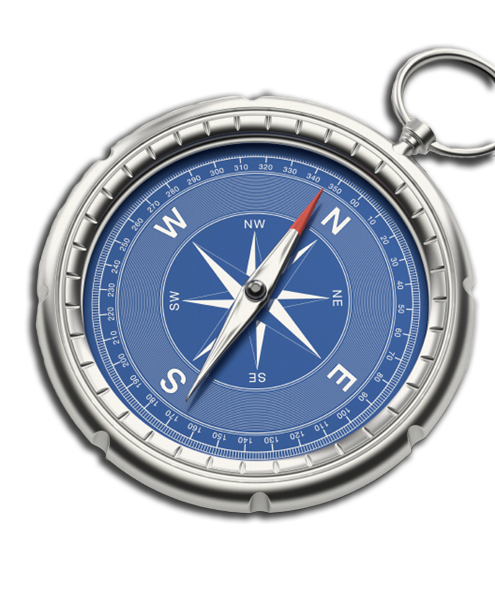 ContentsID Checker Guidance Notes	1Logging onto the System	2-5How to verify ID	6-9Find an application	10DBS List of Acceptable Identification	11Online basic Disclosure and Barring Service (DBS) checks can be completed by accessing the internet from any device that has this facility. This includes a smart phone, tablet, laptop or PC. It is supported on the latest versions of all modern browsers; however, we do not recommend access via Internet Explorer as this browser is unsupported both by our technology and soon by Microsoft also.You have been granted access to eBulkPlus in the role of an ID Checker.  An ID Checker can view all applications created under the organisation or specific division they have been created under. The ID Checker can stipulate what ID has been seen in relation to an applicant. The ID Checker will then need to advise an Applicant Manager or Countersignatory (where applicable) within their organisation or division to complete the Section Y details and approve the application for countersigning.Please enter the following address into your web browser: www.carecheck.co.uk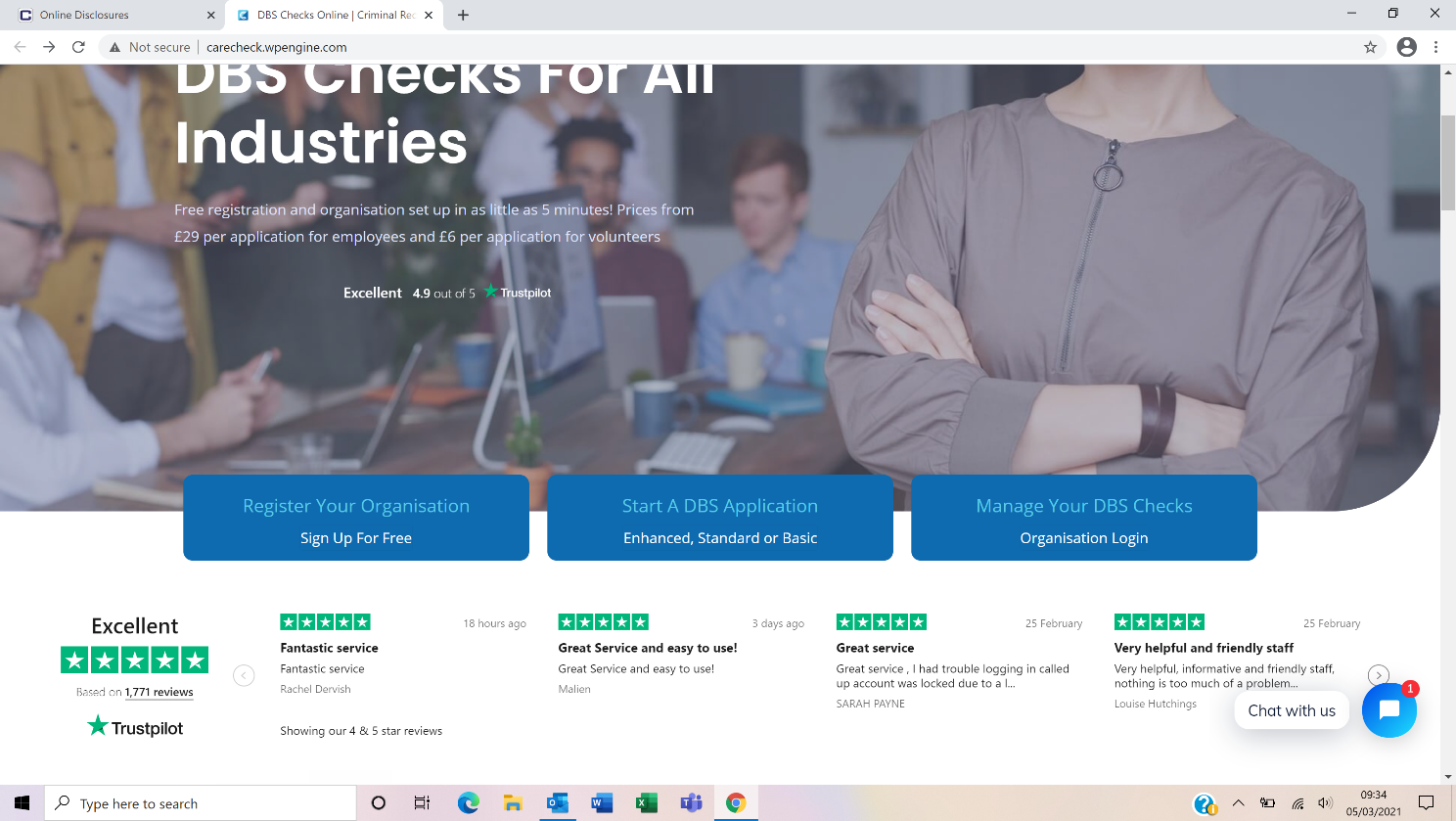 When you arrive at this page please click on ‘Manage Your DBS Checks’You will now be on the main login page that shows three white boxes. NB *Please note at this stage of the process, your login details are case sensitive.Step 1. Click on ‘Application Management’, this will take you to the start of the application process. Enter your company Organisation Reference - this will have been supplied to you in an automated email (if you cannot remember this please click on the ‘Forgotten your login details?’ icon at the bottom of the screen to be sent a reminder).Enter your Username.Enter your Date of Birth (for first initial login please ensure you enter the default date of birth 01 Jan 1998. Failure to do so will deny you access to the system).  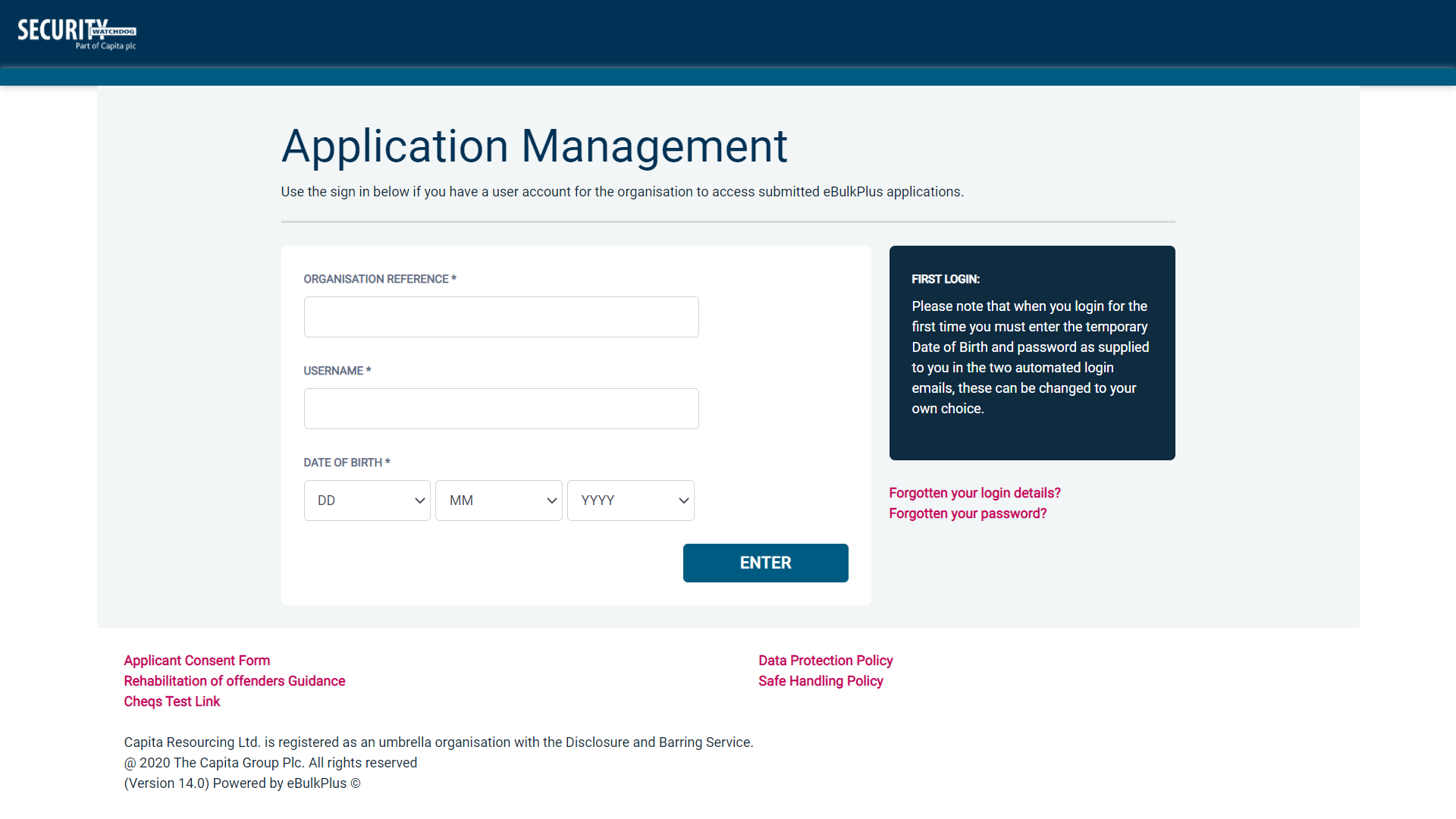 Screen Shot 1Once you have completed this section click ‘Enter’.Enter your password (this will be supplied to you in an automated email) – see screen shot 2. (If you cannot remember this please click on the ‘Forgotten your password?’ icon at the bottom of the screen to be sent a new one-time password).If you still have difficulty gaining access to the system please contact XXX on XXX, however please ensure the first time you login that you have not been denied access because of entering your own date of birth.  The first time you login you must enter the temporary default date of birth 01 Jan 1998.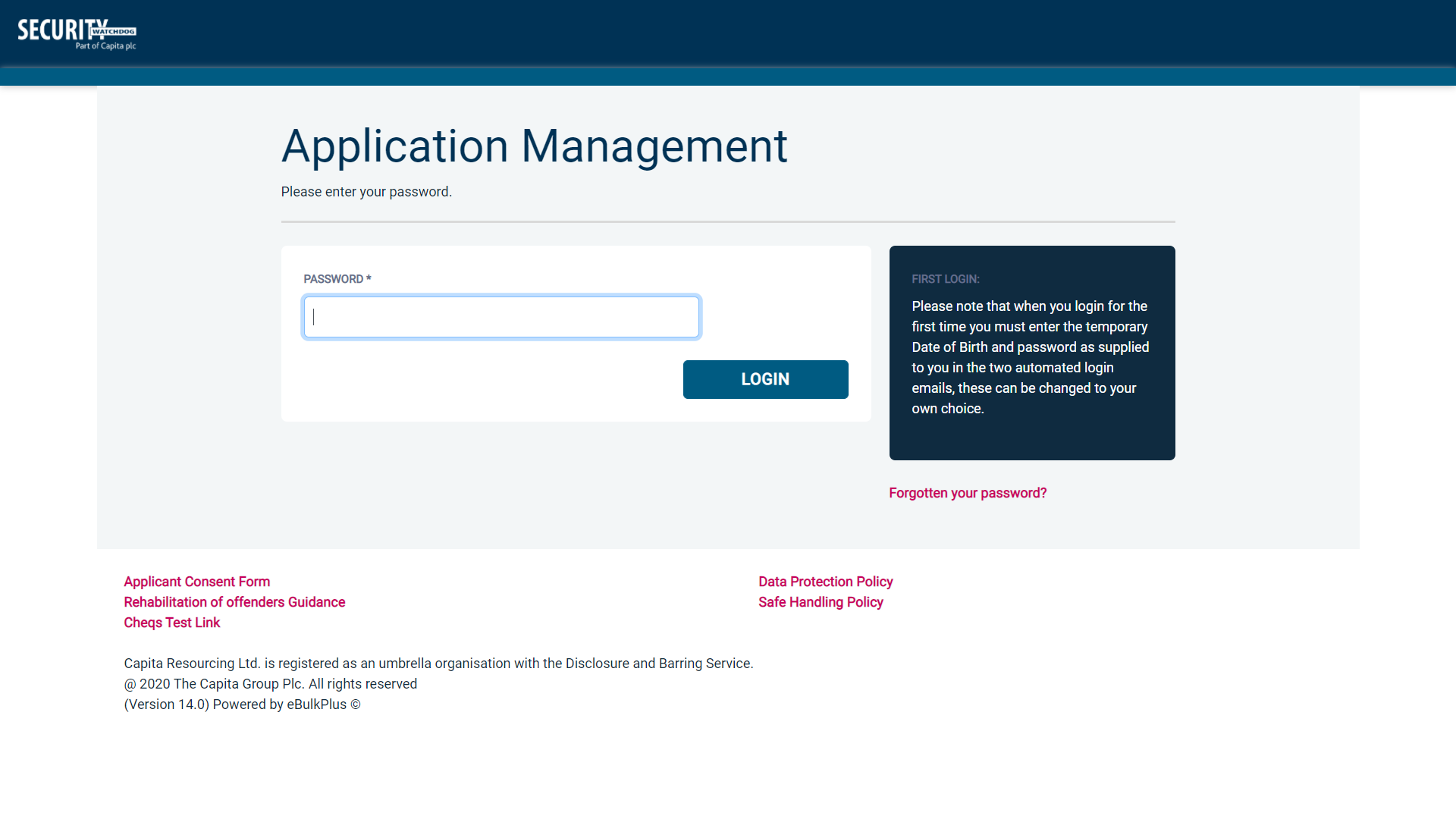 Screen Shot 2Please note, after initial login you will be required to set your own password and enter your own date of birth for future login purposes.  Please re-enter into the ‘Current Password’ field the temporary password you received in your initial e-mail and then create your own unique password – see screen shot 3 below.The password you create must be between 8 & 30 characters containing at least one upper case letter, one lower case letter, one special character and at least one number. Please then enter a date of birth of your choice for future login purposes.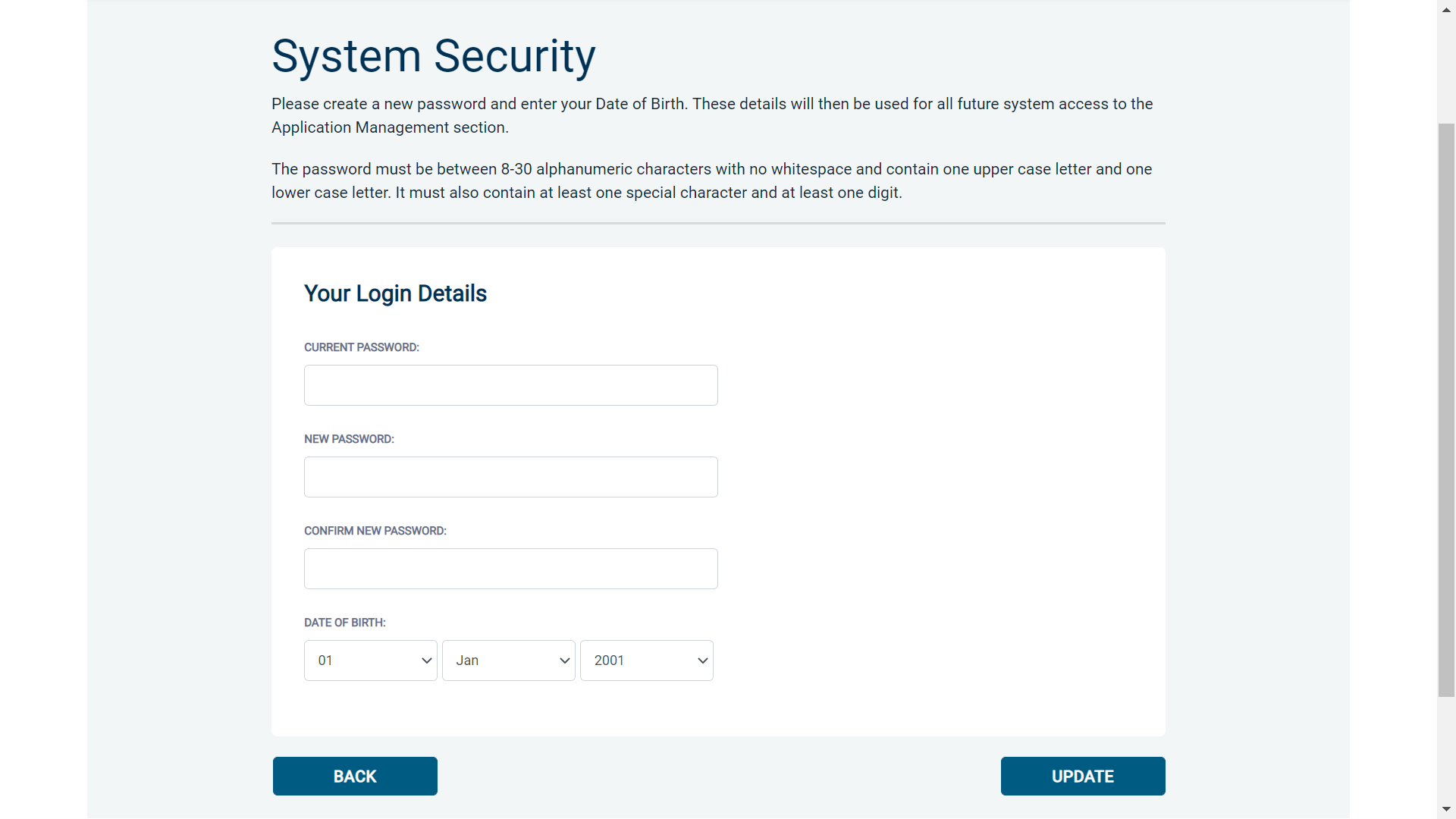 Screen Shot 3Please then click ‘Update’. If you have successfully created your own password, you will now be able to enter the system by clicking the ‘Click here to enter System’ icon in the green box (please note you do not need to re-enter your password details once the green box has appeared).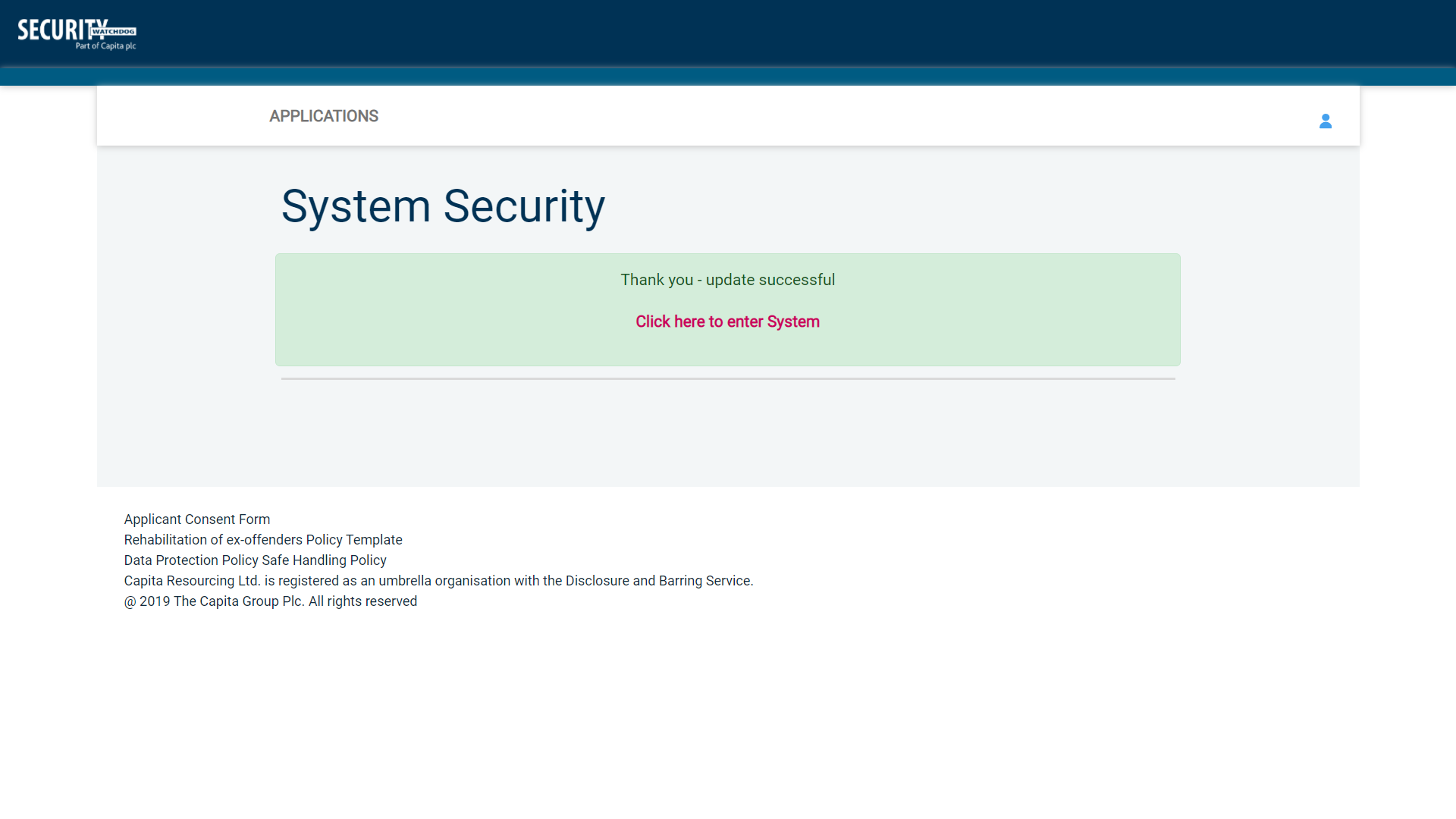 Screen Shot 4This will now take you to the eBulkPlus Home Page containing a list of ‘Applications for ID Checking’.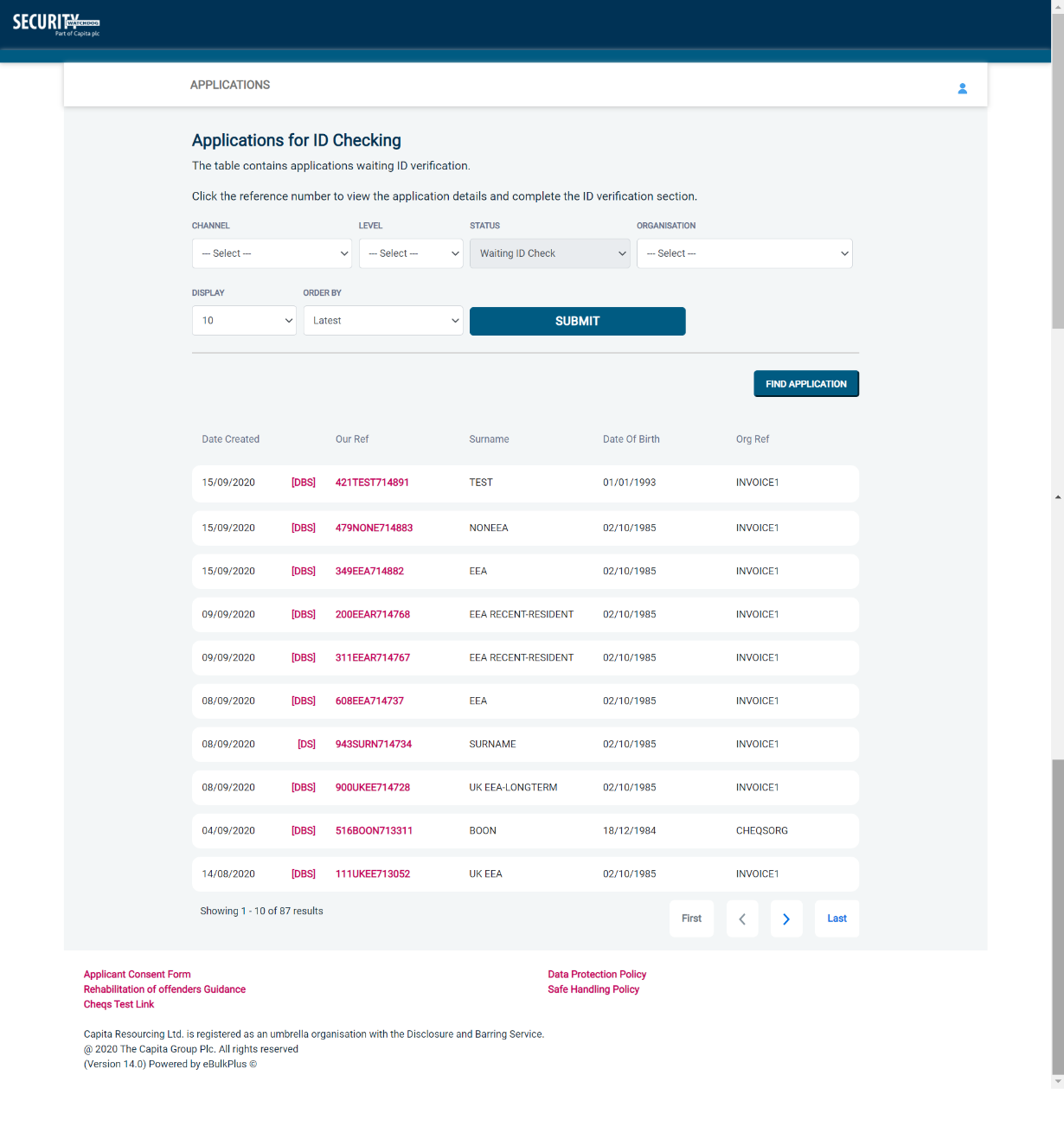 Screen Shot 5Step 1 - On the Applications page, click on the relevant applicant’s reference number to open the application form (see screen shot 6 below).Screen Shot 6Step 2 - Application Form, you will now see two tabs of the applicant’s completed form. Overview and Application (screen shots 7 & 8). 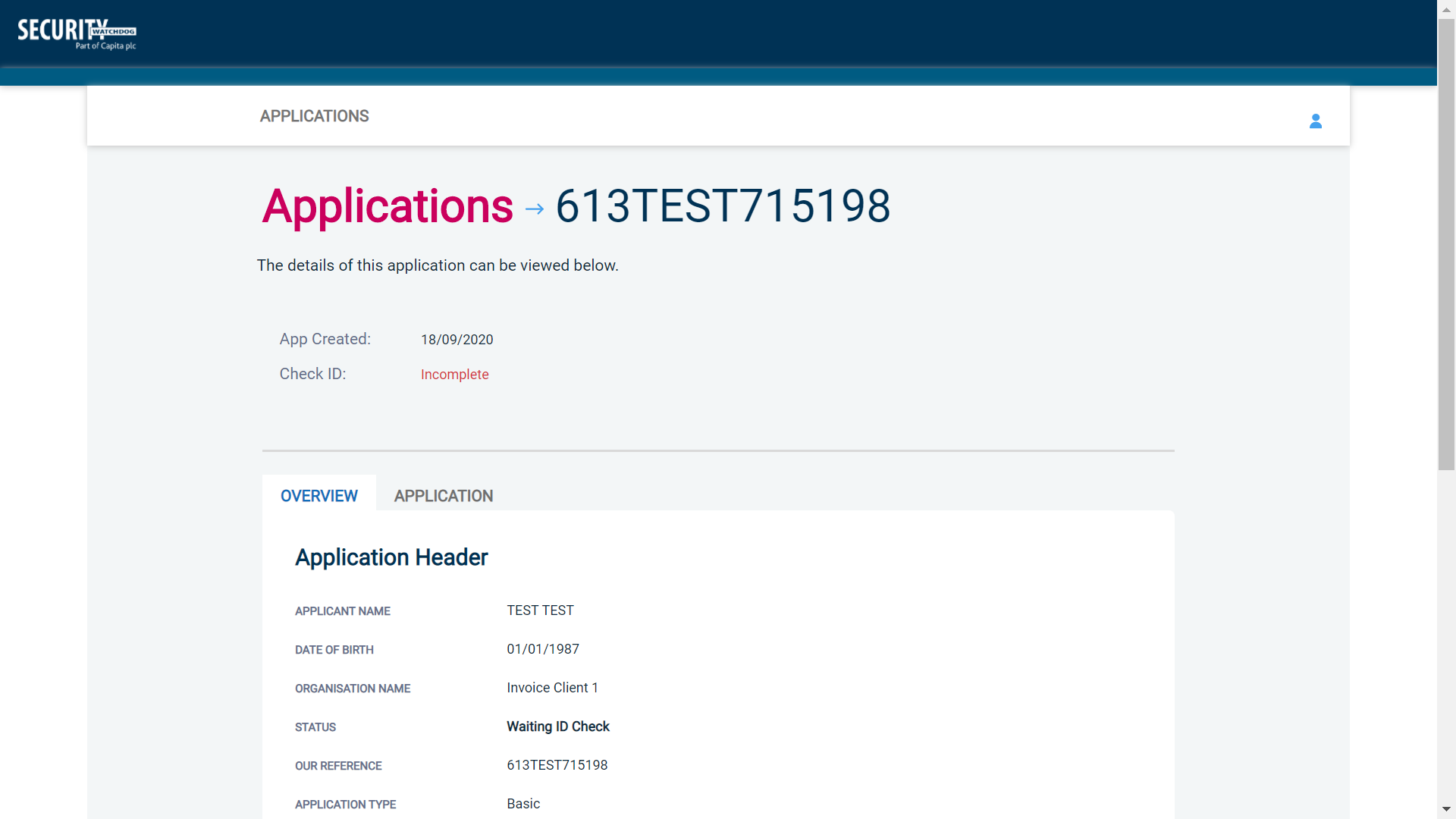 Screen Shot 7Step 3 – Application, to view the application details entered by the applicant, click on the ‘Application’ tab. Here you can see the entire application submitted by the applicant, this can be used to ensure the correct job role has been entered and to verify any ID given by the applicant in a previous surname or previous address (see screen shot 8).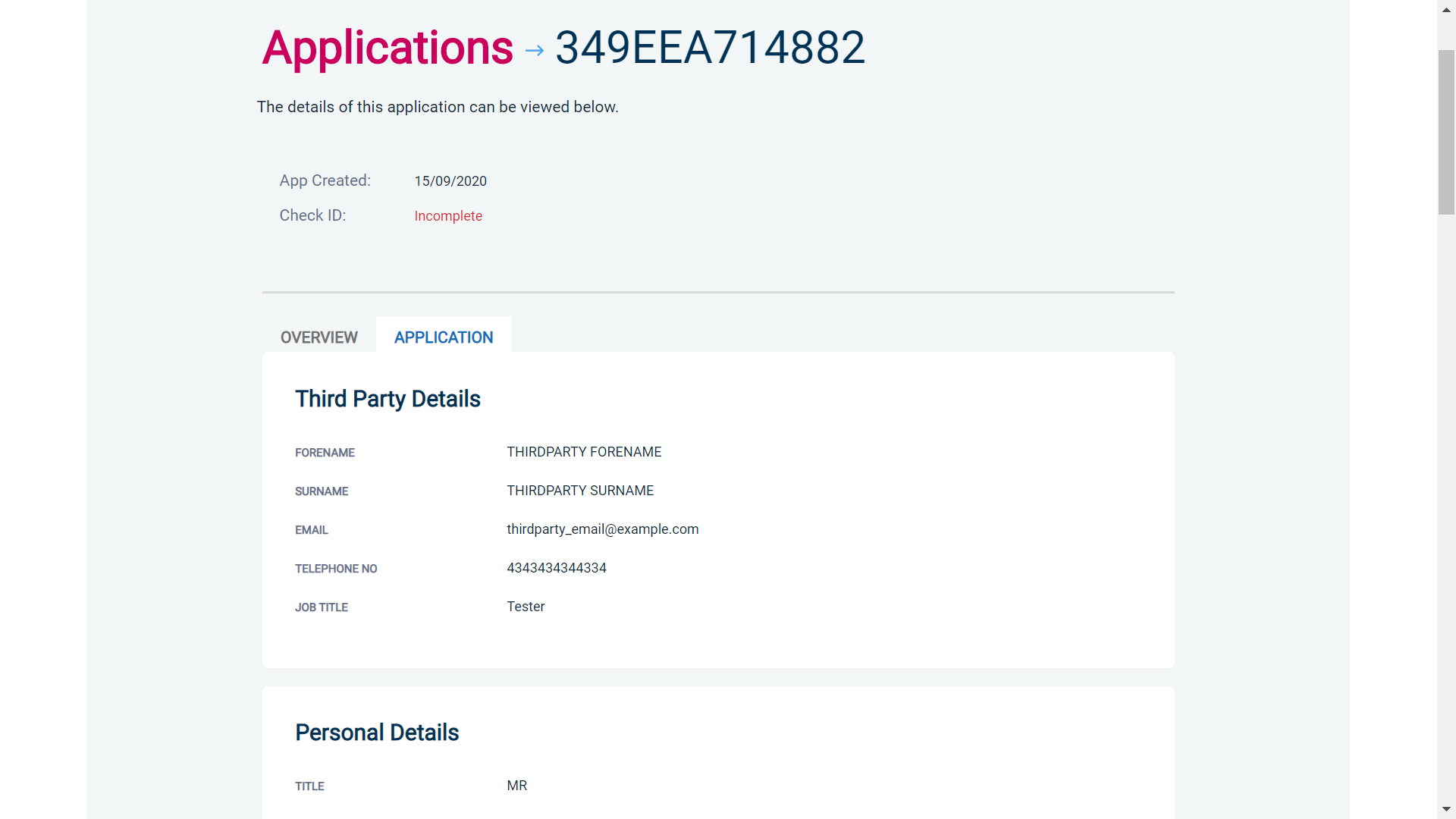 Screen Shot 8Step 4 - Verifying IDYou will notice at the top of the screen a box which highlights if the ID has been verified or not (see screen shot 7 above), with a section completion date. It will say in red ‘Incomplete’ if the section has not been completed for either ID verification or Section Y. If there is a date entered it means that this action has been completed and will show the date that it was carried out on.To complete the ID verification section, click on ‘Complete ID Check’ (see screen shot 7 above), access to this section is located in two places – at the top of the screen or on the overview of the actual form itself. You will now be on the ID screen (see screen shot 9 below).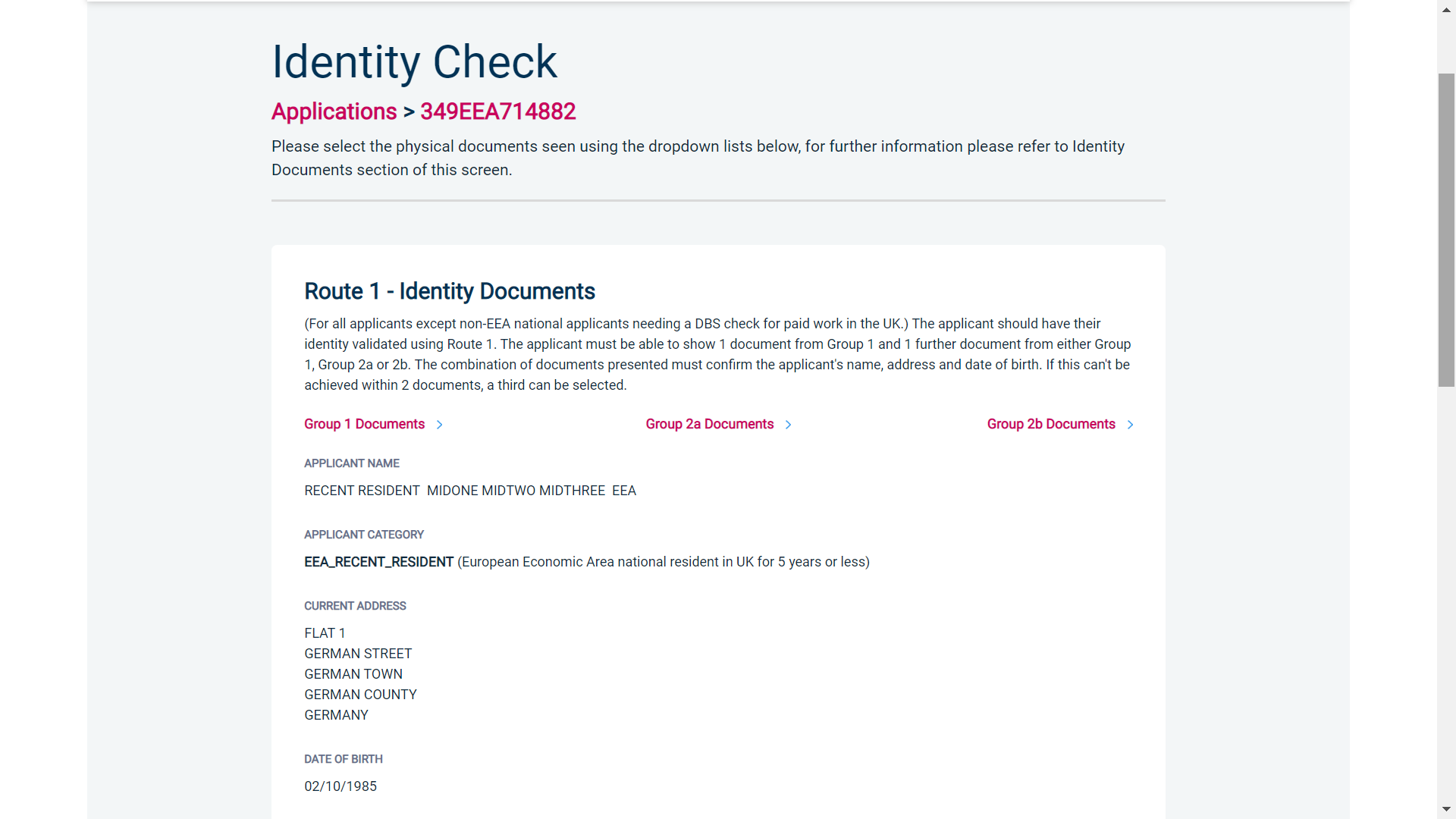 Screen Shot 9eBulkPlus will automatically ascertain the route that should (or must) be taken based on the nationality stated by an applicant within their application form and will also take into account their 5-year address history. If an applicant does not hold sufficient ID to be able to go through Route 1, you will then be required to click the ‘NEXT ROUTE’ button at the bottom of the screen.Please select the ID the applicant has provided for you from the drop-down boxes. Guidance notes can be found on-screen and are in accordance with the DBS Code of Practice. Please ensure at all times that you follow the ID checking rules e.g. do not accept a utility bill if it is more than 3 months old or do not accept an out of date passport.Ensure that you confirm from the drop-down boxes that you have verified a document showing the applicant’s address and also that you have verified their date of birth.If a Cost Code or Personnel Number is required to be assigned to the specific application, this can be entered in the Cost Code / Personnel Number field.Now click ‘Save’ and then click the ‘Return to Application’ icon in the green box located at the top of the screen. Now you are ready to complete Section Y of the form (this is the equivalent to Section X on the new lilac paper DBS application forms).Please note, that if an applicant cannot verify their identity via Routes 1, 1a or 2 they will not be able to process their application through eBulk. If the identity cannot be satisfactorily verified, a basic DBS application cannot be processed.*A full list of DBS acceptable ID for each route can be found at the end of this guide*The applicant must provide a range of ID documents as part of the DBS check application process. As an employer you must:follow the ID checking process routes as outlinedcheck and validate the information provided by the applicant on the application formestablish the identity of the applicant through the examination of a range of documents as set out in this guidancemake sure the applicant provides details of all names by which they have been knownmake sure the applicant provides details of all addresses where they have lived in the last five yearscheck that the online application is fully completed and the information it contains is accurate.you must only accept valid, current and original documentationyou must not accept photocopiesyou must not accept documentation printed from the internet e.g. internet bank statementsidentity information for the applicant’s name, date of birth and address recorded on the online application form must be validatedyou should in the first instance, seek documents with photographic identity (e.g. passport, new style driving licence, etc.) and for this to be compared against the applicant’s likenessall documents must be in the applicant’s current nameone document must confirm the applicant’s date of birthyou must ensure that the applicant declares all previous name changes and provides documentary proof to support the change of name. If the applicant is unable to provide proof to support the change of name, you should hold a probing discussion with the applicant about the reasons why before considering validating their identityyou must see at least one document to confirm the applicant’s current address, in accordance with the guidancea document from each of the groups should be included only once in the document count e.g. don’t accept two bank statements as two of the required documents, if they are from the same bankyou should not accept the foreign equivalent of an identity document if that document is listed as ‘(UK)’ on the list of valid identity documents Step 1 - Finding an individual application – see screen shots 10 & 11.To find an individual application from the list of applications that require identity verification, please click on ‘Find Application’Screen Shot 10The following box will appear for you to enter as much of the applicant’s details as you have available. E.g. if you only enter the surname without date of birth or DBS reference, it will bring up a list of every applicant with that surname. However, if you enter their date of birth as well, then this will define the search results accordingly.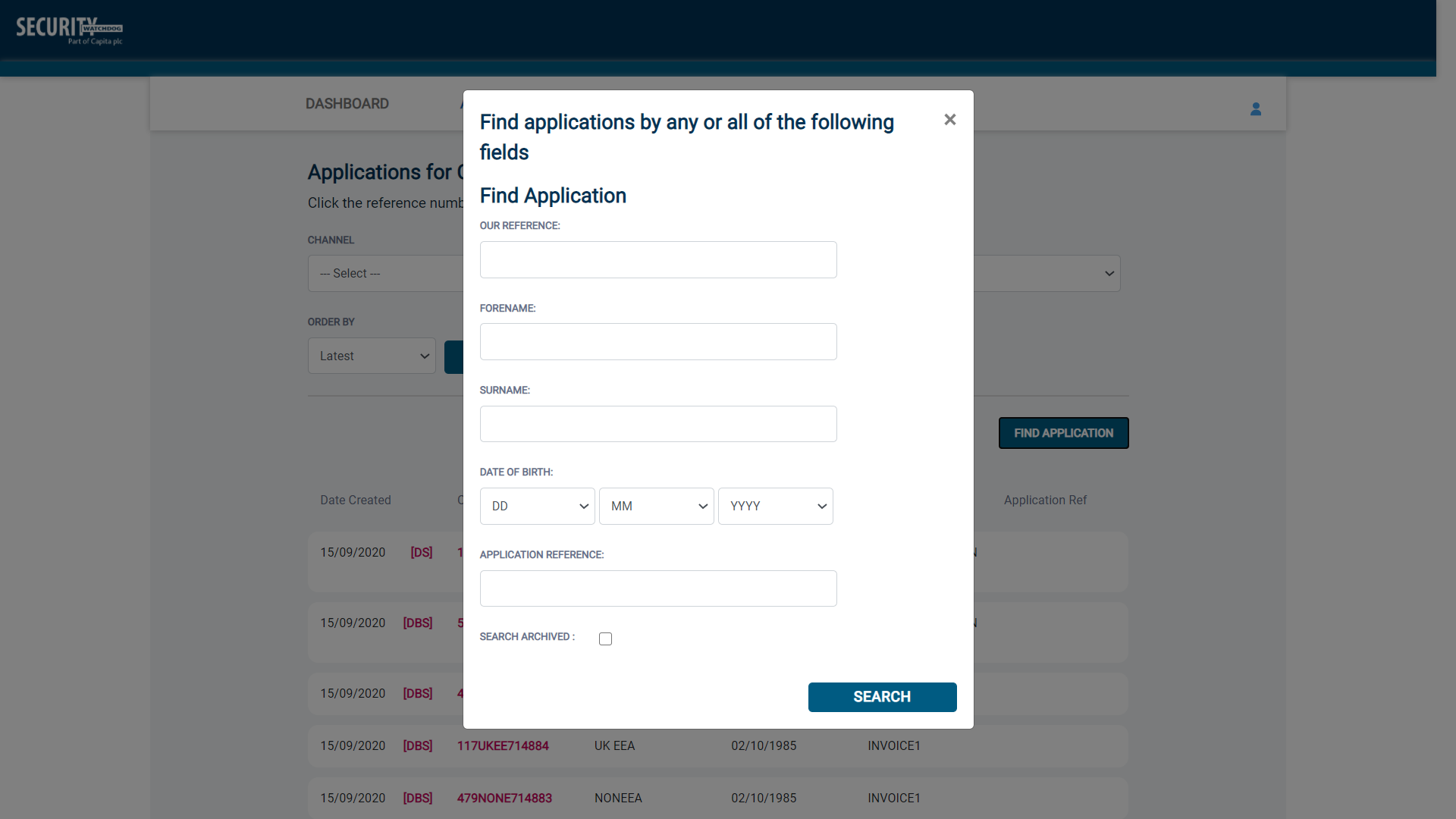 ALL USERS – PLEASE LOG OFF AT THE END OF YOUR SESSION. IF A SESSION IS INACTIVE FOR MORE THAN TEN MINUTES YOU WILL BE AUTOMATICALLY LOGGED OFF FOR SECURITY REASONS.CONTACT DETAILSIf you experience any technical issues with the online system, please contact Care Check on 0333 777 8575. Lines open 9.00am-5pm Monday to Friday. Alternatively, you can contact us by e-mail at info@carecheck.co.ukGroup 1Primary Identity DocumentsCurrent valid PassportCurrent Biometric Residence Permit (UK)Current Driving Licence – photo card (UK / Isle of Man / Channel Islands and EEA) (Full or Provisional) Birth Certificate (UK / Isle of Man / Channel Islands) (Issued within 12 months of birth)Full or short form acceptable including those issued by UK authorities overseas, such as Embassies, High Commissions & HM Forces. (Photocopies not acceptable)Adoption Certificate (UK / Channel Islands)Group 1aPrimary Identity Documents for non-EEA nationalsA Permanent Residence Card issued by the Home Office to the family member of a national of a European Economic Area country or Switzerland.A current Biometric Immigration Document (Biometric Residence Permit) issued by the Home Office to the holder indicating that the person named is allowed to stay indefinitely in the UK, or has no time limit on their stay in the UK.A current passport endorsed to show that the holder is exempt from immigration control, is allowed to stay indefinitely in the UK, has the right of abode in the UK, or has no time limit on their stay in the UK.A current Immigration Status Document issued by the Home Office to the holder with an endorsement indicating that the named person is allowed to stay indefinitely in the UK or has no time limit on their stay in the UK, together with an official document giving the person’s permanent National Insurance number and their name issued by a Government agency or a previous employer.A current passport endorsed to show that the holder is allowed to stay in the UK and is currently allowed to do the type of work in question. A current Biometric Immigration Document (Biometric Residence Permit) issued by the Home Office to the holder which indicates that the named person can currently stay in the UK and is allowed to do the work in question. A current Residence Card (including an Accession Residence Card or a Derivative Residence Card) issued by the Home Office to a non-European Economic Area national who is a family member of a national of a European Economic Area country or Switzerland or who has a derivative right of residence. A current Immigration Status Document containing a photograph issued by the Home Office to the holder with a valid endorsement indicating that the named person may stay in the UK, and is allowed to do the type of work in question, together with an official document giving the person’s permanent National Insurance number and their name issued by a Government agency or a previous employer. A Certificate of Application issued by the Home Office under regulation 17(3) or 18A (2) of the Immigration (European Economic Area) Regulations 2006, to a family member of a national of a European Economic Area country or Switzerland stating that the holder is permitted to take employment which is less than 6 months old together with a Positive Verification Notice from the Home Office Employer Checking Service. An Application Registration Card issued by the Home Office stating that the holder is permitted to take the employment in question, together with a Positive Verification Notice from the Home Office Employer Checking Service. A Positive Verification Notice issued by the Home Office Employer Checking Service to the employer or prospective employer, which indicates that the named person may stay in the UK and is permitted to do the work in question.Group 2aTrusted Government DocumentsCurrent Driving Licence – photo card only (All Countries except Group 1) (Full or Provisional)Current Driving Licence – paper version (UK / Isle of Man / Channel Islands / EEA) (Full or Provisional)Birth Certificate (UK / Isle of Man / Channel Islands) (Issued after time of birth)Marriage / Civil Partnership Certificate (UK / Channel Islands)HM Forces ID Card (UK)Fire Arms Licence (UK / Isle of Man / Channel Islands)Non-EEA Immigration Document/VISA/Work Permit – Valid only when applicant is living and working outside of UKGroup 2bFinancial & Social History DocumentsMortgage Statement (UK or EEA) (Non-EEA Statements not accepted) **Bank/Building Society Statement (UK / Channel Islands / EEA) (Non-EEA Statements not accepted) *Bank/Building Society Account Opening Confirmation Letter (UK) *Credit Card Statement (UK or EEA) (Non-EEA Statements not accepted) *Financial Statement e.g. pension, endowment, ISA (UK) **P45/P60 Statement (UK / Channel Islands) **Council Tax Statement (UK / Channel Islands) **Utility Bill (UK) - Not Mobile Phone *Benefit Statement (UK) e.g. Child Allowance, Pension *Document from Central/ Local Government/ Government Agency/ Local Authority (UK / Channel Islands) *e.g. DWP, Employment Service, HMRC, Job Centre, Social SecurityEEA National ID Card – must be validCards carrying the PASS accreditation logo (UK / Isle of Man / Channel Islands) – must be validLetter from Head Teacher or College Principal (16-19 year olds in full time education in the UK)Irish Passport Card – must be valid (Cannot be used with an Irish Passport)Non-EEA Bank/Building Society StatementValid only for roles where applicant is living and working outside of UK – Branch must be located in the country in which the applicant lives and worksLetter of Sponsorship from future employerNon-UK or Non-EEA only – valid only for applicants residing outside UK at time of application